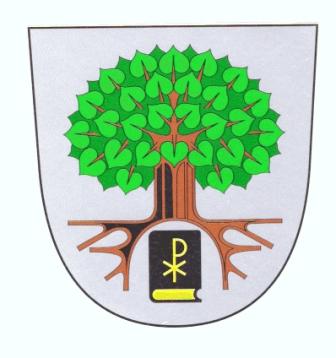 Záměr dispozice s  majetkemobce Telecípodle ustanovení § 39 odst. 1 zákona č. 128/2000 Sb., o obcích (obecní zřízení), ve znění pozdějších předpisůDruh dispozice:  -  prodej nepotřebného nábytku Předmět dispozice:   -    prodej starších stolů a židlí z vybavení Kulturního domu Telecí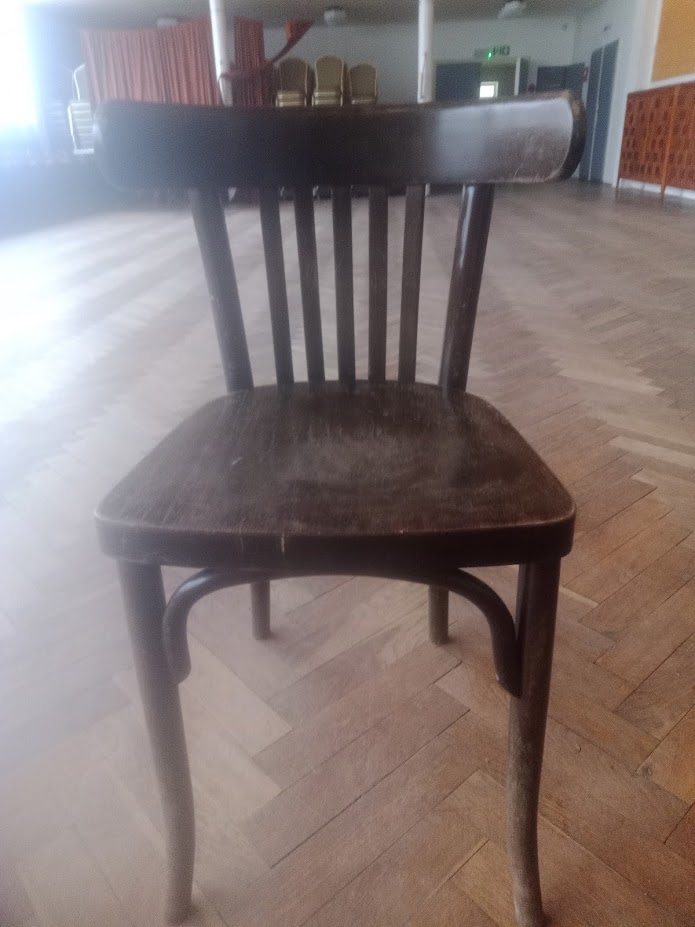 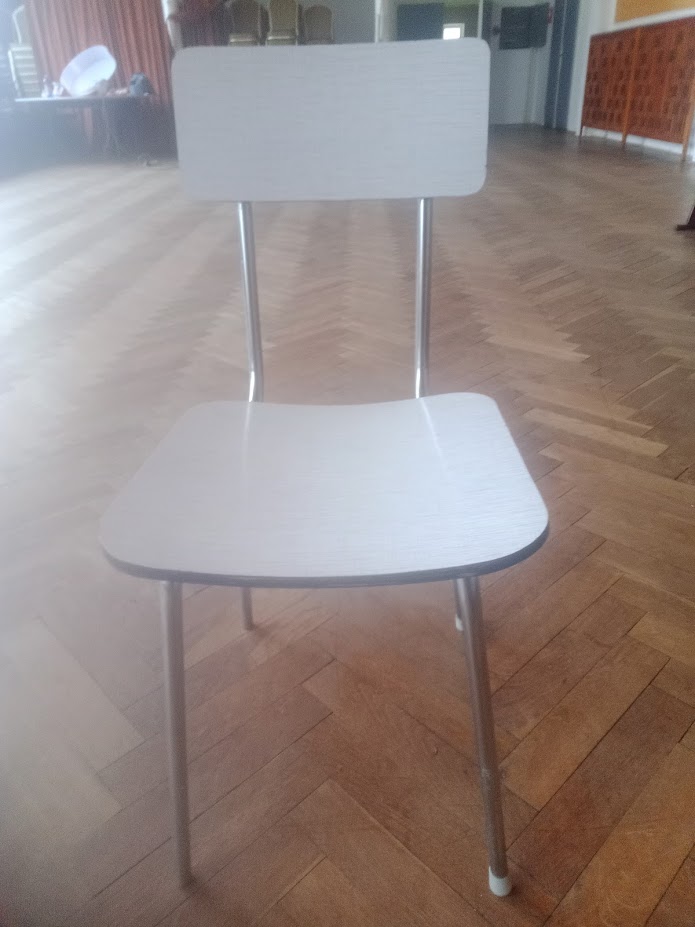 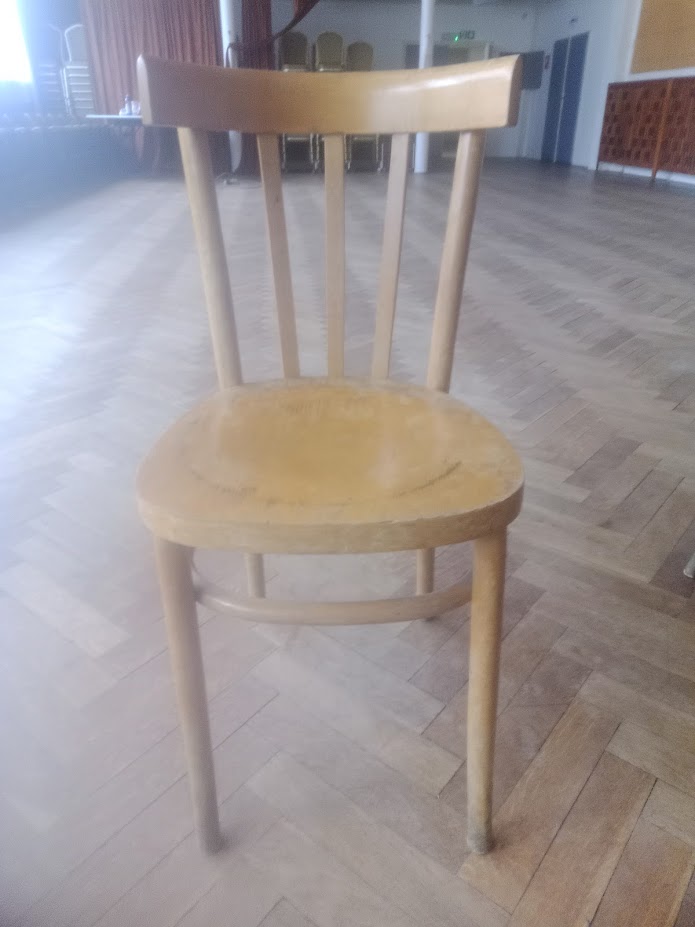 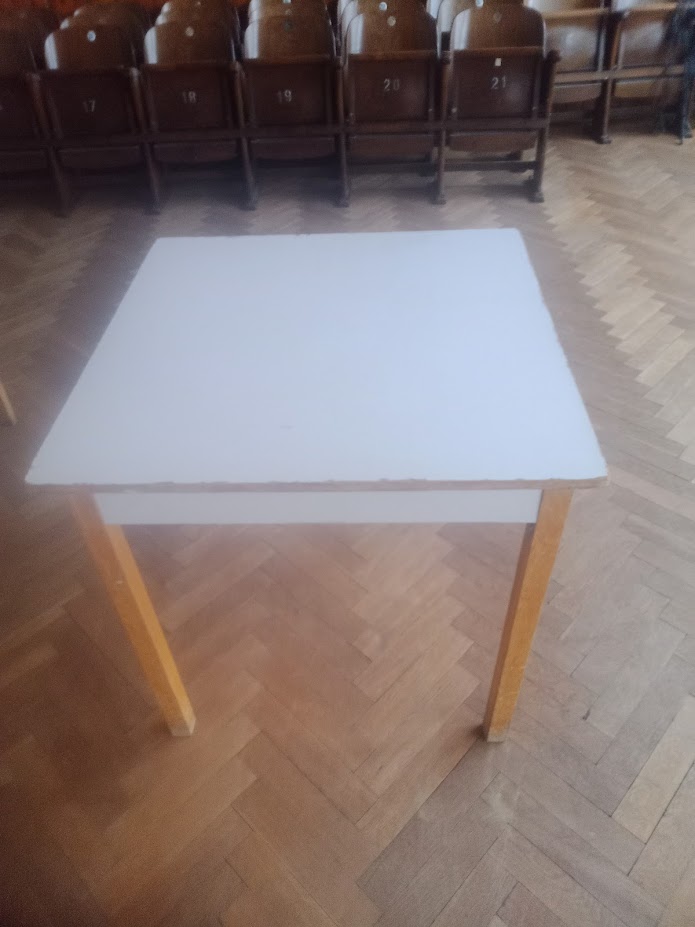 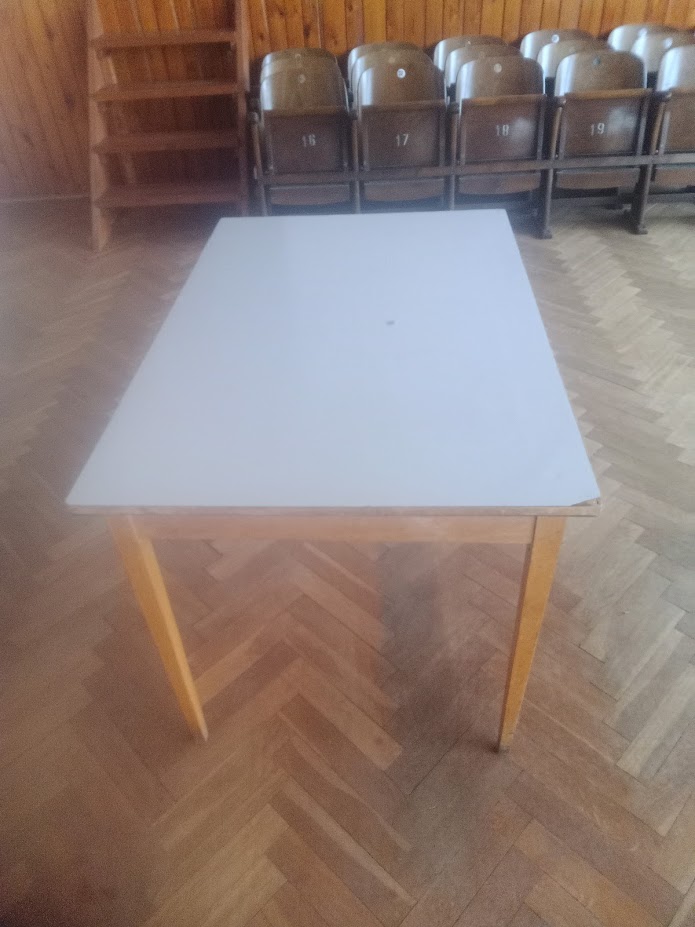 Židle jídelní kovová           Židle jídelní tmavá          Židle jídelní světlá             Stůl jídelní 80x80               Stůl jídelní 120x80    100,- Kč/ kus                       150,- Kč/ kus                   150,- Kč/ kus                     200,- Kč/ kus                           300,- Kč/ kus      Zájemci o nákup se mohou hlásit od 2.4.2024 písemnou žádostí, která musí být  doručena na OÚ Telecí,  Telecí 156, 569 94 Telecí nebo telefonicky do kanceláře obecního úřadu 461 746 141, případně emailem na adresu obec@teleci.czBližší informace lze získat na OÚ Telecí, Telecí 156 , kde je také možné dohodnout se na prohlídce nabízeného nábytku .      Jaroslav Šimon, v.r.        							                    starosta obce Vyvěšeno dne:    19.3. 2024Sejmuto dne:    